1	Activity title2	Investigator details3	Anticipated duration of the activity4	Human Research Ethics requirement checklist If you answered “yes” to any of the above questions, then Human Research Ethics approval is required before you may conduct this project. 5	Using plain language, provide a succinct description of the background of the proposed activity 6	What are the aims of the proposed activity? 7	Outline the benefits as a result of this activity? 8	 What are the potential risks that participants may experience?9	 How will the collected data be confidentially and securely stored? Who will have access? 10	How will outcomes from the activity be reported? 11	Who are the participants & where will these participants be recruited from? 12	Outline the method of data use or collection 13	Outline how consent will be obtained from participants.  14	Principal Investigator DeclarationI the undersigned declare that I:accept ultimate responsibility for the conduct of this activity in accordance with the principles outlined in the University’s Guidelines: Evaluation activities involving USQ staff and students, and the Ethical Considerations in Quality Assurance and Evaluation Activities (2014); andhave ensured that all people involved in the conduct of this activity understand and accept their roles and responsibilities. Attach the following documents Copies of the recruitment materials Invitation letters/ emailsInformation Sheets and consent forms Submit your completed form to your Manager/ Head of Department/ Centre Director approval must be received prior to commencement of the activity. 15	Manager/ Head of Department/ Centre Director Endorsement I the undersigned declare that I:endorse this activities undertaking;the investigative team has the required skills and expertise to undertake the activity appropriately. 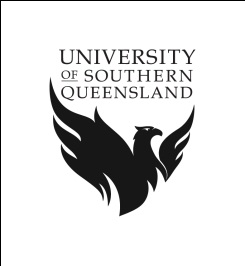 University of Southern QueenslandQuality Assurance and/ or Evaluation Activity Request RoleStaff/Student IDFull Name(inc title)Contact Details(inc email and mobile phone)Principal InvestigatorStart DateEnd DateYesNoDoes the activity potentially infringe the privacy or professional reputation or participants, providers or organisations?Are you using secondary data from QA or evaluation activities for another purpose?Are you gathering information about participants that is beyond what is routinely collected?  Any testing of non-standard protocols or equipment? Does the activities involve comparison of cohorts? Does the activities involve randomisation or the use of control groups or placebos?Are you conducting targeted analysis of data involving minority/ vulnerable groups whose data is to be separated out of the data collected or analysed as part of the activity? i.e. A focus on Aboriginal and Torres Strait Islander peoplesName (please print)SignatureDateName (please print)SignatureDate